OFFICE INFORMATION	            SUNDAYS Monday – Friday,                              Discipleship Classes:  9AM8:30 - Noon		            Worship:  10AMPhone:  618-932-2866	            ALL Youth:  5PM-7PMFax/Voice:  618-937-2118			                              Website:  www.wftrinity.com	                               E-mail: trinityumc@wftrinity.com                                        304 N. SUNNY SLOPE ST., WEST FRANKFORT, IL  62896Move of the Spirit	It was Pentecost Sunday. This is the day we remember/celebrate the outpouring of the Holy Spirit fifty days following the resurrection of Christ. Nearly 2,000 years ago the disciples of Jesus (120 in all) were gathered in the upper room of a home. As promised, God poured out His Spirit upon all those gathered. The Spirit showed up as a mighty, rushing wind and tongues of fire. 	My sermon was titled “The Lord of the Whirlwind.” It focused on the actual benefits of “whirlwinds” or storms in our lives despite their destruction. I was undecided, up until the end of my sermon, if I would invite people to come forward in order to receive more of the Holy Spirit. I had prayed about it throughout the week, but I remained unsure until the last moment. 	I decided to go ahead and offer the invitation. I figured that perhaps four or five people may accept and the come to the front. I had slipped my tiny bottle of anointing oil in my pocket just before the service, just in case. At the time I did not realize how much I would need it. 	I was focused intently on praying for people. I failed to notice the line that had formed…the long line. I continued to pray. After a considerable period of time, I paused and briefly scanned the Worship Center. There were two long lines of people waiting to be anointed and prayed for. 	People continued to come. The band continued to play. I continued to pray. People were hungry for God. They were thirsty for more of the life-giving water of the Spirit. 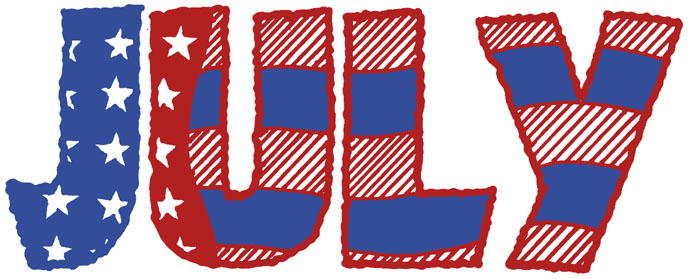 	It was a rare but wonderful moment in time. It was not flashy. There were no “literal” wind and fire, but there were plenty of “spiritual” wind and fire. Hearts were touched. Lives were changed. Why? Because people desired more of God and His Spirit. They simply asked by faith…and received.  						Living the GodLife,						Pastor Joey++++++++++++++++++++++++++++++++++++++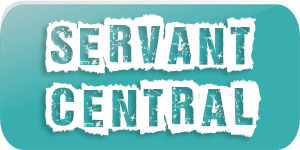 FOR THE MONTH…GREETERS:      Tom & Mary Beth Woolard                                                         USHERS:   Jack Calvert, Garrett Britton, Gary Hood, Andrew Woolard, 		Gavyn Woolard, Hadin RestivoDOORPERSON:    July 7NURSERY:   Sara Jacobs & Aleah RussellJAM:  Honey Bejmovicz, Johnny Mize, Jesse Helfrich, Emma Chick,           Zachary Helfrich  July 14NURSERY:  Jan Farkas & Emma Chick JAM:  Jackie Wilson, Matt Jacobs, Andrew Jacobs, Bella Wilson,   Adam Milligan July 21NURSERY:  Amy Bates & Quincy BatesJAM:   Martha Swift, Samantha Mize, Paige Mize, Morgan Reiger, 	    Aleah Russell July 28NURSERY:  Jane Murphy & Hannah AdkinsJAM:  Jackie Wilson, Matt Jacobs, Andrew Jacobs, Bella Wilson,           Adam Milligan CHURCH OFFICES CLOSED…Thursday, July 4 & Friday, July 5.  Will reopen Monday, July 8.VBS MEETING…immediately following Worship on Sunday, July 7. YOUTH BAKE SALE FUNDRAISER…will be Sunday, July 28.  Proceeds from this bake sale will help cover costs for the upcoming Mission trip the Youth will be taking to Eagle House Ministries in Buncombe.  STAFF MEETING…every Monday, 8:30AM in the JOY Room.  TAKE THEM A MEAL…is a program the Care Ministries Team is offering as a way to help get meals to those in need following surgery, hospitalization, etc.  Right now the two names on the list are Gayle Lawrence & Allyson Russell.  Just go to www.takethemameal.com , log in with their last name & the password – which is TUMCmeals (this is in the box marked FIND) and go from there.  If you have any questions, contact Gayle Lawrence, 218-6117.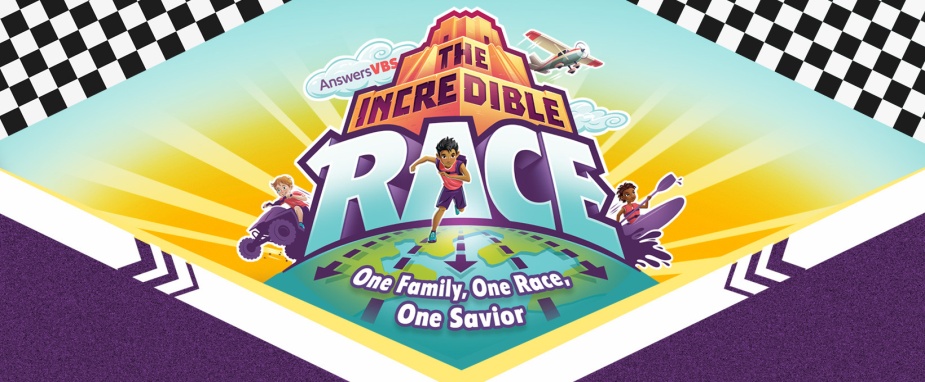 VACATION BIBLE SCHOOL…July 14-18, 5PM-8PM.  It will run from Sunday-Thursday this year.  Dinner will be served nightly.  Ages 3-12 years old are welcome.  You can register ahead on line at www.wftrinity.com.  There is still time to volunteer your help!  Just see Honey Bejmovicz, or give her a call/text at 618-513-4803.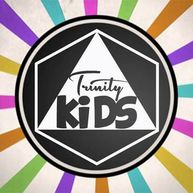 KIDS SUMMER MOVIE CAMP...Wednesday, July 3 (Small Foot).  Be at Trinity by 8:45AM!!  Cost is $4 per child, and that includes, ticket, popcorn, drink & candy.  Come join us!! Kindergarten through 6th graders. KIDS SUMMER MOVIE CAMP...Wednesday, July 10 (Lego Movie).  Be at Trinity by 8:45AM!!  Cost is $4 per child, and that includes, ticket, popcorn, drink & candy.  Come join us!! Kindergarten through 6th graders. VACATION BIBLE SCHOOL…July 14-18, 5PM-8PM.  It will run from Sunday-Thursday this year.  Dinner will be served nightly.  Ages 3-12 years old are welcome.  You can register ahead on line at www.wftrinity.com.  Theme this year is The Incredible Race.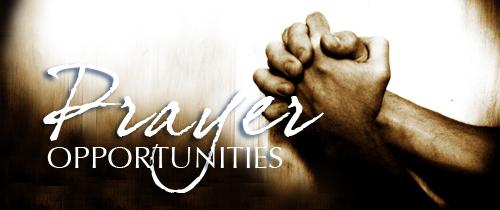 Monday, 6:30PM - Ladies Prayer, Joy Room –                               ALL ladies welcomeTuesday, 6AM – Men’s Prayer, JAM room – ALL men welcomeWednesday, 9AM – Prayer, Situation Room – For Anyone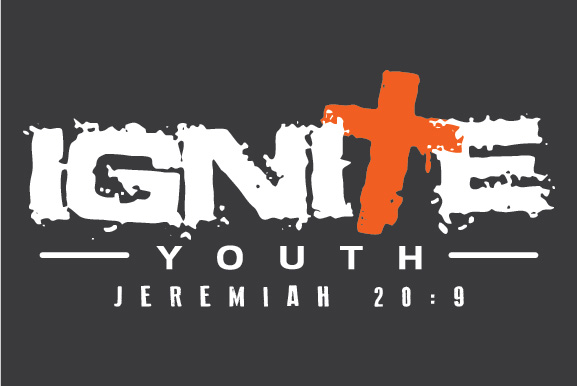 SUNDAY NIGHT LIVE…EVERY Sunday @ 5PM.  Worship, Bible & Fun!  NO YOUTH July 14.  This is the week of VBS.TACOS & BIBLE STUDY…Wednesday, July 3, 6PM @ WF Taco Bell.  Bring your Bible & money for food!JR. HIGH ALIVE…is Tuesday, July 9-Saturday, July 13 & is for those going into 6th grade-those going into 9th grade.YOUTH SUNDAY…July 28.YOUTH BAKE SALE FUNDRAISER…will be Sunday, July 28.  Proceeds from this bake sale will help cover costs for the upcoming Mission trip the Youth will be taking to Eagle House Ministries in Buncombe. 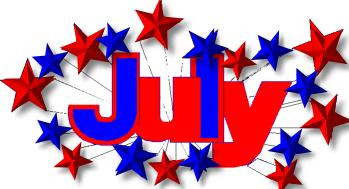 BIRTHDAYS        	                   ANNIVERSARIES2	Jacklynn Calvert		1	Mike & Renee3	Mary Beth Woolard				Lucas9	Kyle Ondo10	Mary Jane York		6, 1974  Mike & Jane	Josh Rodely					Murphy11	Danella Dimmick12	Stacy Culp			19, 1968 Phil & Linda	Becky Jordan					Lambert16	Caleb Yaeger18	Tim Braddy			25, 2009 Lucas & Amira21	Jack Calvert 					Crawford22	Gayle Lawrence	Anita Sigler			30, 2011 Ben & Haley Jo23	Jenny Compa					Woolard	Andy Woods	Maggi Hood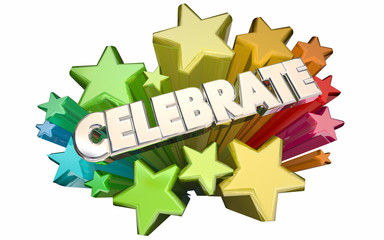 25	Haley Jo Woolard26	Tony Lamczyk27	Abby Marks	Lily Marks31	Amy Alexander	Barry King